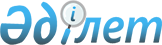 О районном бюджете Райымбекского района на 2012-2014 годы
					
			Утративший силу
			
			
		
					Решение маслихата Райымбекского района Алматинской области от 20 декабря 2011 года N 61-302. Зарегистрировано Управлением юстиции Райымбекского района Департамента юстиции Алматинской области 28 декабря 2011 года N 2-15-110. Утратило силу решением маслихата Райымбекского района Алматинской области от 08 апреля 2013 года N 12-76      Сноска. Утратило силу решением маслихата Райымбекского района Алматинской области от 08.04.2013 N 12-76.

      Примечание РЦПИ:

      В тексте сохранена авторская орфография и пунктуация.       

В соответствии пункта 2 статьи 9 Бюджетного Кодекса Республики Казахстан от 4 декабря 2008 года, подпункта 1) пункта 1 статьи 6 Закона Республики Казахстан "О местном государственном управлении и самоуправлении в Республике Казахстан" от 23 января 2001 года Райымбекский районный маслихат РЕШИЛ:



      1. Утвердить районный бюджет на 2012-2014 годы согласно приложениям 1, 2 и 3 соответственно, в том числе на 2012 год в ниже следующих объемах:



      1) Доходы – 6516876 тысяч тенге, в том числе по:

      налоговым поступлениям – 106395 тысяч тенге;

      неналоговым поступлениям - 15368 тысяч тенге;

      поступлениям от продажи основного капитала - 4859 тысяч тенге;

      поступлениям трансфертов - 6390254 тысяч тенге, в том числе:

      целевые текущие трансферты - 855612 тысяч тенге;

      целевые трансферты на развитие - 1214818 тысяч тенге;

      субвенции - 3893134 тысяч тенге.



      2) Затраты – 6562661 тысяч тенге.



      3) Чистое бюджетное кредитование - 92538 тысяч тенге, в том числе:

      бюджетные кредиты – 100493 тысяч тенге;

      погашение бюджетных кредитов – 7955 тысяч тенге.



      4) Сальдо по операциям с финансовыми активами - 0 тенге.



      5) Дефицит (профицит) - -138323 тысяч тенге.



      6) Финансирование дефицита (использование профицита) – 138323 тысяч тенге, в том числе:

      поступления займов – 100493 тысяч тенге;

      погашение займов – 7973 тысяч тенге;

      используемые остатки бюджетных средств – 45803 тенге.

      Сноска. Пункт 1 с изменениями, внесенными решениями маслихата  Райымбекского района Алматинской области от 17.02.2012 N 2-11 (вводится в действие с 01.01.2012); от 13.04.2012 N 3-21 (вводится в действие с 01.01.2012); от 11.06.2012 N 5-32 (вводится в действие с 01.01.2012); от 05.09.2012 N 7-46 (вводится в действие с 01.01.2012); от 05.11.2012 N 8-50 (вводится в действие с 01.01.2012); от 05.12.2012 N 9-57 (вводится в действие с 01.01.2012).



      2. Утвердить чрезвычайный резерв местного исполнительного органа района на 2012 год в сумме 1995 тысяч тенге для ликвидации чрезвычайных ситуаций природного и техногенного характера на территории района.



      3. Утвердить перечень районных бюджетных программ развития на 2012 год согласно приложению 4.



      4.Утвердить перечень районных бюджетных программ не подлежащих секвестированию в процессе исполнения бюджета на 2012 год согласно приложению 5.



      5. Настоящее решение вводится в силу с 1 января 2012 года.      Председатель сессии

      районного маслихата                        С. Кенетаева      Секретарь районного

      маслихата                                  У. Абек      СОГЛАСОВАНО:      Начальник государственного

      учреждения "Отдела экономики,

      бюджетного планирования и

      предпринимательства

      Райымбекского района"                      Муса Кенжебаев

      20 декабря 2011 года

Приложение N 1

к решению маслихата Райымбекского

района от 20 декабря 2011 года

за N 61-302 "О районном бюджете

Райымбекского района на

2012-2014 годы" 

Бюджет Райымбекского района на 2012 год      Сноска. Приложение 1 в редакции решения маслихата  Райымбекского района Алматинской области от 05.12.2012 N 9-57 (вводится в действие с 01.01.2012).

Приложение N 2

к решению маслихата Райымбекского

района от 20 декабря 2011 года

за N 61-302 "О районном бюджете

Райымбекского района на

2012-2014 годы" 

Бюджет Райымбекского района на 2013 год

Приложение N 3

к решению маслихата Райымбекского

района от 20 декабря 2011 года

за N 61-302 "О районном бюджете

Райымбекского района на

2012 -2014 годы" 

Бюджет Райымбекского района на 2014 год

Приложение N 4

к решению маслихата Райымбекского

района от 20 декабря 2011 года

за N 61-302 "О районном бюджете

Райымбекского района на

2012 -2014 годы" 

Перечень районных бюджетных программ развития на 2012 год

Приложение N 5

к решению маслихата Райымбекского

района от 20 декабря 2011 года

за N 61-302 "О районном бюджете

Райымбекского района на

2012 -2014 годы" 

Перечень районных бюджетных программ не подлежащих

секвестированию в процессе исполнения бюджета на 2012 год
					© 2012. РГП на ПХВ «Институт законодательства и правовой информации Республики Казахстан» Министерства юстиции Республики Казахстан
				КатегорияКатегорияКатегорияКатегорияСумма

(тыс.

тенге)КлассКлассКлассСумма

(тыс.

тенге)ПодклассПодклассСумма

(тыс.

тенге)НаименованиеСумма

(тыс.

тенге)Доходы65168761Налоговые поступления10639504Hалоги на собственность844671Hалоги на имущество199303Земельный налог102954Hалог на транспортные средства491425Единый земельный налог510005Внутренние налоги на товары, работы и услуги171352Акцизы32183Поступления за использование природных и

других ресурсов82394Сборы за ведение предпринимательской и

профессиональной деятельности54325Налог на игорный бизнес24608Обязательные платежи, взимаемые за совершение

юридически значимых действий и (или) выдачу

документов уполномоченными на то

государственными органами или должностными

лицами47931Государственная пошлина47932Неналоговые поступления1536801Доходы от государственной собственности23705Доходы от аренды имущества, находящегося в

государственной собственности237004Штрафы, пени, санкции, взыскания, налагаемые

государственными учреждениями, финансируемыми

из государственного бюджета, а также

содержащимися и финансируемыми из бюджета

(сметы расходов) Национального Банка

Республики Казахстан59001Штрафы, пени, санкции, взыскания, налагаемые

государственными учреждениями, финансируемыми

из государственного бюджета, а также

содержащимися и финансируемыми из бюджета

(сметы расходов) Национального Банка

Республики Казахстан, за исключением

поступлений от организаций нефтяного сектора590006Прочие неналоговые поступления70981Прочие неналоговые поступления70983Поступления от продажи основного капитала485903Продажа земли и нематериальных активов48591Продажа земли48594Поступления трансфертов639025402Трансферты из вышестоящих органов

государственного управления63902542Трансферты из областного бюджета6390254Функциональная группаФункциональная группаФункциональная группаФункциональная группаФункциональная группаСумма

(тыс.

тенге)Функциональная подгруппаФункциональная подгруппаФункциональная подгруппаФункциональная подгруппаСумма

(тыс.

тенге)Администратор бюджетной программыАдминистратор бюджетной программыАдминистратор бюджетной программыСумма

(тыс.

тенге)ПрограммаПрограммаСумма

(тыс.

тенге)НаименованияСумма

(тыс.

тенге)ІІ. Расходы656266101Государственные услуги общего характера3919291Представительные, исполнительные и другие

органы, выполняющие общие функции

государственного управления357541112Аппарат маслихата района (города

областного значения)22655001Услуги по обеспечению деятельности

маслихата района (города областного

значения)17014003Капитальные расходы государственного

органа5641122Аппарат акима района (города областного

значения)70882001Услуги по обеспечению деятельности акима

района (города областного значения)62782003Капитальные расходы государственного

органа8100123Аппарат акима района в городе, города

районного значения, поселка, аула (села),

аульного (сельского) округа264004001Услуги по обеспечению деятельности акима

района в городе, города районного

значения, поселка, аула (села), аульного

(сельского) округа218740022Капитальные расходы государственного

органа39639024Создание информационных систем56252Финансовая деятельность17287452Отдел финансов района (города областного

значения)17287001Услуги по реализации государственной

политики в области исполнения бюджета

района (города областного значения) и

управления коммунальной собственностью

района (города областного значения)16099003Проведение оценки имущества в целях

налогообложения161010Приватизация, управление коммунальным

имуществом, постприватизационная

деятельность и регулирование споров,

связанных с этим120018Капитальные расходы государственного

органа9075Планирование и статистическая деятельность17101453Отдел экономики и бюджетного планирования

района (города областного значения)17101001Услуги по реализации государственной

политики в области формирования и развития

экономической политики, системы

государственного планирования и управления

района (города областного значения)16651004Капитальные расходы государственного

органа45002Оборона23931Военные нужды1707122Аппарат акима района (города областного

значения)1707005Мероприятия в рамках исполнения все общей

воинской обязанности17072Организация работы по чрезвычайным

ситуациям686122Аппарат акима района (города областного

значения)686007Мероприятия по профилактике и тушению

степных пожаров районного (городского)

масштаба, а также пожаров в населенных

пунктах, в которых не созданы органы

государственной противопожарной службы68603Общественный порядок, безопасность,

правовая, судебная,

уголовно-исполнительная деятельность9591Правоохранительная деятельность959458Отдел жилищно-коммунального хозяйства,

пассажирского транспорта и автомобильных

дорог района (города областного значения)959021Увеличение размера доплаты за

квалификационную категорию воспитателям

детских садов, мини центров,

школ-интернатов: общего типа, специальных

(коррекционных), специализированных для

одаренных детей, организаций образования

для детей-сирот и детей, оставшихся без

попечения родителей, центров адаптации

несовершеннолетних за счет трансфертов из

республиканского бюджета95904Образование43500481Дошкольное воспитание и обучение94848464Отдел образования района (города

областного значения)94848009Обеспечение дошкольного воспитания и

обучения94569021Увеличение размера доплаты за

квалификационную категорию воспитателям

дошкольных организаций образования за счет

трансфертов из республиканского бюджета2792Начальное, основное среднее и общее

среднее образование2968712123Аппарат акима района в городе, города

районного значения, поселка, аула (села),

аульного (сельского) округа937005Организация бесплатного подвоза учащихся

до школы и обратно в аульной (сельской)

местности937464Отдел образования района (города

областного значения)2967775003Общеобразовательное обучение2869914006Дополнительное образование для детей49247063Повышение оплаты труда учителям, прошедшим

повышение квалификации по учебным

программам АОО "Назарбаев Интеллектуальные

школы" за счет трансфертов из

республиканского бюджета1221064Увеличение размера доплаты за

квалификационную категорию учителям

организаций начального, основного

среднего, общего среднего образования:

школы, школы- интернаты: (общего типа,

специальных (коррекционных),

специализированных для одаренных детей;

организаций для детей-сирот и детей,

оставшихся без попечения родителей) за

счет трансфертов из республиканского

бюджета473934Техническое и профессиональное,

послесреднее образование33285005Приобретение и доставка учебников,

учебно-методических комплексов для

государственных учреждений образования

района (города областного значения)44680464Отдел образования района (города

областного значения)33285018Организация профессионального обучения332859Прочие услуги в области образования1253203464Отдел образования района (города

областного значения)586925001Услуги по реализации государственной

политики на местном уровне в области

образования20634004Информатизация системы образования в

государственных учреждениях образования

района (города областного значения)9000005Приобретение и доставка учебников,

учебно-методических комплексов для

государственных учреждений образования

района (города областного значения)44680012Капитальные расходы государственного

органа670015Ежемесячные выплаты денежных средств

опекунам (попечителям) на содержание

ребенка-сироты (детей-сирот), и ребенка

(детей), оставшегося без попечения

родителей за счет трансфертов из

республиканского бюджета12500020Обеспечение оборудованием, программным

обеспечением детей-инвалидов, обучающихся

на дому за счет трансфертов из

республиканского бюджета19919067Капитальные расходы подведомственных

государственных учреждений и организаций479522467Отдел строительства района (города

областного значения)666278037Строительство и реконструкция объектов

образования66627806Социальная помощь и социальное обеспечение2754272Социальная помощь247295451Отдел занятости и социальных программ

района (города областного значения)247295002Программа занятости33080004Оказание социальной помощи на приобретение

топлива специалистам здравоохранения,

образования, социального обеспечения,

культуры и спорта в сельской местности в

соответствии с законодательством

Республики Казахстан26495005Государственная адресная социальная помощь20652006Оказание жилищной помощи30521007Социальная помощь отдельным категориям

нуждающихся граждан по решениям местных

представительных органов7221010Материальное обеспечение детей-инвалидов,

воспитывающихся и обучающихся на дому2545014Оказание социальной помощи нуждающимся

гражданам на дому27582016Государственные пособия на детей до 18 лет74091017Обеспечение нуждающихся инвалидов

обязательными гигиеническими средствами

и предоставление услуг специалистами

жестового языка, индивидуальными

помощниками в соответствии с

индивидуальной программой реабилитации

инвалида3707023Обеспечение деятельности центров занятости

населения214019Прочие услуги в области социальной помощи

и социального обеспечения28132451Отдел занятости и социальных программ

района (города областного значения)28132001Услуги по реализации государственной

политики на местном уровне в области

обеспечения занятости и реализации

социальных программ для населения25409011Оплата услуг по зачислению, выплате и

доставке пособий и других социальных

выплат2503021Капитальные расходы государственного

органа22007Жилищно-коммунальное хозяйство8715691Жилищное хозяйство37732467Отдел строительства района (города

областного значения)5300003Проектирование, строительство и (или)

приобретение жилья государственного

коммунального жилищного фонда3000004Проектирование, развитие, обустройство

и (или) приобретение

инженерно-коммуникационной инфраструктуры2300479Отдел жилищной инспекции района (города

областного значения)4977001Услуги по реализации государственной

политики на местном уровне в области

жилищного фонда4227005Капитальные расходы государственного

органа750458Отдел жилищно-коммунального хозяйства,

пассажирского транспорта и автомобильных

дорог района (города областного значения)27455031Изготовление технических паспортов на

объекты кондоминиумов1000041Ремонт и благоустройство объектов в рамках

развития сельских населенных пунктов по

Программе занятости 2020264552Коммунальное хозяйство776139458Отдел жилищно-коммунального хозяйства,

пассажирского транспорта и автомобильных

дорог района (города областного значения)776139012Функционирование системы водоснабжения и

водоотведения6000467029Развитие системы водоснабжения7701393Благоустройство населенных пунктов57698458Отдел жилищно-коммунального хозяйства,

пассажирского транспорта и автомобильных

дорог района (города областного значения)57698123015Освещение улиц в населенных пунктах14921123016Обеспечение санитарии населенных пунктов5866123017Содержание мест захоронений и захоронение

безродных1105123018Благоустройство и озеленение населенных

пунктов3580608Культура, спорт, туризм и информационное

пространство2860881Деятельность в области культуры91507455Отдел культуры и развития языков района

(города областного значения)91507003Поддержка культурно-досуговой работы915072Спорт2727465Отдел физической культуры и спорта района

(города областного значения)2727006Проведение спортивных соревнований на

районном (города областного значения)

уровне27273Информационное пространство25646455Отдел культуры и развития языков района

(города областного значения)23699006Функционирование районных (городских)

библиотек22982007Развитие государственного языка и других

языков народа Казахстана717456Отдел внутренней политики района (города

областного значения)1947002Услуги по проведению государственной

информационной политики через газеты и

журналы19479Прочие услуги по организации культуры,

спорта, туризма и информационного

пространства166208455Отдел культуры и развития языков района

(города областного значения)156432001Услуги по реализации государственной

политики на местном уровне в области

развития языков и культуры4996010Капитальные расходы государственного

органа548032Капитальные расходы подведомственных

государственных учреждений и организаций150888456Отдел внутренней политики района (города

областного значения)7354001Услуги по реализации государственной

политики на местном уровне в области

информации, укрепления государственности и

формирования социального оптимизма граждан5851003Реализация мероприятий в сфере молодежной

политики903006Капитальные расходы государственного

органа600465Отдел физической культуры и спорта района

(города областного значения)2422001Услуги по реализации государственной

политики на местном уровне в сфере

физической культуры и спорта1972004Капитальные расходы государственного

органа45010Сельское, водное, лесное, рыбное

хозяйство, особо охраняемые природные

территории, охрана окружающей среды и

животного мира, земельные отношения2181361Сельское хозяйство50495453Отдел экономики и бюджетного планирования

района (города областного значения)16662099Реализация мер по оказанию социальной

поддержки специалистов16662462Отдел сельского хозяйства района (города

областного значения)11826001Услуги по реализации государственной

политики на местном уровне в сфере

сельского хозяйства11376006Капитальные расходы государственного

органа450473Отдел ветеринарии района (города

областного значения)22007001Услуги по реализации государственной

политики на местном уровне в сфере

ветеринарии7097003Капитальные расходы государственного

органа2600005Обеспечение функционирования

скотомогильников (биотермических ям)720007Организация отлова и уничтожения бродячих

собак и кошек360008Возмещение владельцам стоимости изымаемых

и уничтожаемых больных животных, продуктов

и сырья животного происхождения4464009Проведение ветеринарных мероприятий по

энзоотическим болезням животных67666Земельные отношения9966463Отдел земельных отношений района (города

областного значения)9966001Услуги по реализации государственной

политики в области регулирования земельных

отношений на территории района (города

областного значения)9416007Капитальные расходы государственного

органа5509Прочие услуги в области сельского,

водного, лесного, рыбного хозяйства,

охраны окружающей среды и земельных

отношений157675473Отдел ветеринарии района (города

областного значения)157675011Проведение противоэпизоотических

мероприятий15767511Промышленность, архитектурная,

градостроительная и строительная

деятельность316422
Архитектурная, градостроительная и

строительная деятельность31642467Отдел строительства района (города

областного значения)6357001Услуги по реализации государственной

политики на местном уровне в области

строительства5757017Капитальные расходы государственного

органа600468Отдел архитектуры и градостроительства

района (города областного значения)25285001Услуги по реализации государственной

политики в области архитектуры и

градостроительства на местном уровне6764003Разработка схем градостроительного

развития территории района и генеральных

планов населенных пунктов15950004Капитальные расходы государственного

органа257112Транспорт и коммуникации944301Автомобильный транспорт94430458Отдел жилищно-коммунального хозяйства,

пассажирского транспорта и автомобильных

дорог района (города областного значения)94430023Обеспечение функционирования автомобильных

дорог9443013Прочие305393Поддержка предпринимательской деятельности

и защита конкуренции6292469Отдел предпринимательства района (города

областного значения)6292001Услуги по реализации государственной

политики на местном уровне в области

развития предпринимательства5392003Поддержка предпринимательской

деятельности300004Капитальные расходы государственного

органа6009Прочие24247123Аппарат акима района в городе, города

районного значения, поселка, аула (села),

аульного (сельского) округа10500040Реализация мероприятий для решения

вопросов обустройства аульных (сельских)

округов в реализацию мер по содействию

регионов в рамках Программы "Развития

регионов" за счет целевых трансфертов из

республиканского бюджета10500452Отдел финансов района (города областного

значения)1988012Резерв местного исполнительного органа

района (города областного значения)1988453Отдел экономики и бюджетного планирования

района (города областного значения)2000003Разработка технико-экономического

обоснования местных бюджетных

инвестиционных проектов и концессионных

проектов и проведение его экспертизы2000458Отдел жилищно-коммунального хозяйства,

пассажирского транспорта и автомобильных

дорог района (города областного значения)9759001Услуги по реализации государственной

политики на местном уровне в области

жилищно-коммунального хозяйства,

пассажирского транспорта и автомобильных

дорог9209013Капитальные расходы государственного

органа55014Обслуживание долга151Обслуживание долга15452Отдел финансов района (города областного

значения)15013Обслуживание долга местных исполнительных

органов по выплате вознаграждений и иных

платежей по займам из областного бюджета1515Трансферты94861Трансферты9486452Отдел финансов района (города областного

значения)9486006Возврат неиспользованных

(недоиспользованных) целевых трансфертов9486ІІІ.Чистое бюджетное кредитование92538Бюджетные кредиты10049310Сельское, водное, лесное, рыбное

хозяйство, особо охраняемые природные

территории, охрана окружающей среды и

животного мира, земельные отношения1004931Сельское хозяйство100493453Отдел экономики и бюджетного планирования

района (города областного значения)100493006Бюджетные кредиты для реализации мер

социальной поддержки специалистов100493КатегорияКатегорияКатегорияКатегорияСумма

(тыс.

тенге)КлассКлассКлассСумма

(тыс.

тенге)ПодклассПодклассСумма

(тыс.

тенге)НаименованиеСумма

(тыс.

тенге)Погашение бюджетных кредитов79555Погашение бюджетных кредитов795501Погашение бюджетных кредитов79551Погашение бюджетных кредитов, выданных из

государственного бюджета7955Функциональная группаФункциональная группаФункциональная группаФункциональная группаФункциональная группаСумма

(тыс.

тенге)Функциональная подгруппаФункциональная подгруппаФункциональная подгруппаФункциональная подгруппаСумма

(тыс.

тенге)Администратор бюджетной программыАдминистратор бюджетной программыАдминистратор бюджетной программыСумма

(тыс.

тенге)ПрограммаПрограммаСумма

(тыс.

тенге)НаименованияСумма

(тыс.

тенге)IV.Сальдо по операциям с финансовыми активами013Прочие09Прочие0452Отдел финансов района (города областного

значения)0014Формирование или увеличение уставного

капитала юридических лиц0КатегорияКатегорияКатегорияКатегорияСумма

(тыс.

тенге)КлассКлассКлассСумма

(тыс.

тенге)ПодклассПодклассСумма

(тыс.

тенге)НаименованиеСумма

(тыс.

тенге)V. Дефицит (профицит)бюджета-138323VI. Финансирование дефицита (использование

профицита)бюджета1383237Поступления займов10049301Внутренние государственные займы1004932Договоры займа1004938Используемые остатки бюджетных средств4580301Остатки бюджетных средств458031Свободные остатки бюджетных средств45803Функциональная группаФункциональная группаФункциональная группаФункциональная группаФункциональная группаСумма

(тыс.

тенге)Функциональная подгруппа Функциональная подгруппа Функциональная подгруппа Функциональная подгруппа Сумма

(тыс.

тенге)Администратор бюджетной программыАдминистратор бюджетной программыАдминистратор бюджетной программыСумма

(тыс.

тенге)ПрограммаПрограммаСумма

(тыс.

тенге)НаименованияСумма

(тыс.

тенге)16Погашение займов79731Погашение займов7973452Отдел финансов района (города областного

значения)7973008Погашение долга местного исполнительного

органа перед вышестоящим бюджетом7955021Возврат неиспользованных бюджетных

кредитов, выданных из местного бюджета18КатегорияКатегорияКатегорияКатегорияСумма

(тыс.

тенге)КлассКлассКлассСумма

(тыс.

тенге)ПодклассПодклассСумма

(тыс.

тенге)НаименованиеСумма

(тыс.

тенге)Доходы61824441Налоговые поступления12119604Hалоги на собственность956931Hалоги на имущество208503Земельный налог104754Hалог на транспортные средства591815Единый земельный налог518705Внутренние налоги на товары, работы и услуги200662Акцизы27463Поступления за использование природных и

других ресурсов133634Сборы за ведение предпринимательской и

профессиональной деятельности38575Налог на игорный бизнес10008Обязательные платежи, взимаемые за совершение

юридически значимых действий и (или) выдачу

документов уполномоченными на то

государственными органами или должностными

лицами54371Государственная пошлина54372Неналоговые поступления864301Доходы от государственной собственности16275
Доходы от аренды имущества, находящегося в

государственной собственности162704Штрафы, пени, санкции, взыскания, налагаемые

государственными учреждениями, финансируемыми

из государственного бюджета, а также

содержащимися и финансируемыми из бюджета

(сметы расходов) Национального Банка

Республики Казахстан40681
Штрафы, пени, санкции, взыскания, налагаемые

государственными учреждениями, финансируемыми

из государственного бюджета, а также

содержащимися и финансируемыми из бюджета

(сметы расходов) Национального Банка

Республики Казахстан, за исключением

поступлений от организаций нефтяного сектора406806Прочие неналоговые поступления29481Прочие неналоговые поступления29483Поступления от продажи основного капитала323003Продажа земли и нематериальных активов32301Продажа земли32304Поступления трансфертов604937502Трансферты из вышестоящих органов

государственного управления60493752Трансферты из областного бюджета6049375Функциональная группаФункциональная группаФункциональная группаФункциональная группаФункциональная группаСумма

(тыс.

тенге)Функциональная подгруппаФункциональная подгруппаФункциональная подгруппаФункциональная подгруппаСумма

(тыс.

тенге)Администратор бюджетной программыАдминистратор бюджетной программыАдминистратор бюджетной программыСумма

(тыс.

тенге)ПрограммаПрограммаСумма

(тыс.

тенге)НаименованияНаименованияСумма

(тыс.

тенге)ІІ. Расходы618244401Государственные услуги общего характера3396261Представительные, исполнительные и другие

органы, выполняющие общие функции

государственного управления311002112Аппарат маслихата района (города

областного значения)16765001Услуги по обеспечению деятельности

маслихата района (города областного

значения)16765122Аппарат акима района (города областного

значения)68919001Услуги по обеспечению деятельности акима

района (города областного значения)62392003Капитальные расходы государственного

органа6527123Аппарат акима района в городе, города

районного значения, поселка, аула (села),

аульного (сельского) округа225318001Услуги по обеспечению деятельности акима

района в городе, города районного

значения, поселка, аула (села), аульного

(сельского) округа2253182Финансовая деятельность12498452Отдел финансов района (города областного

значения)12498001Услуги по реализации государственной

политики в области исполнения бюджета

района (города областного значения) и

управления коммунальной собственностью

района (города областного значения)11668003Проведение оценки имущества в целях

налогообложения8305Планирование и статистическая деятельность16126453Отдел экономики и бюджетного планирования

района (города областного значения)16126001Услуги по реализации государственной

политики в области формирования и развития

экономической политики, системы

государственного планирования и управления

района (города областного значения)1612602
Оборона19111Военные нужды1177122Аппарат акима района (города областного

значения)1177005Мероприятия в рамках исполнения всеобщей

воинской обязанности11772Организация работы по чрезвычайным

ситуациям734122Аппарат акима района (города областного

значения)734007Мероприятия по профилактике и тушению

степных пожаров районного (городского)

масштаба, а также пожаров в населенных

пунктах, в которых не созданы органы

государственной противопожарной службы73403Общественный порядок, безопасность,

правовая, судебная,

уголовно-исполнительная деятельность16051Правоохранительная деятельность1605458Отдел жилищно-коммунального хозяйства,

пассажирского транспорта и автомобильных

дорог района (города областного значения)1605021Обеспечение безопасности дорожного

движения в населенных пунктах160504Образование38318251Дошкольное воспитание и обучение201449471Отдел образования, физической культуры и

спорта района (города областного значения)201449003Обеспечение дошкольного воспитания и

обучения163595025Увеличение размера доплаты за

квалификационную категорию воспитателям

дошкольных организаций образования за счет

трансфертов из республиканского бюджета378542Начальное, основное среднее и общее

среднее образование3298042123Аппарат акима района в городе, города

районного значения, поселка, аула (села),

аульного (сельского) округа2645005Организация бесплатного подвоза учащихся

до школы и обратно в аульной (сельской)

местности2645471Отдел образования, физической культуры и

спорта района (города областного значения)3295397004Общеобразовательное обучение3206569005Дополнительное образование для детей и

юношества45219063Повышение оплаты труда учителям, прошедшим

повышение квалификации по учебным

программам АОО "Назарбаев интеллектуальные

школы" за счет трансфертов из

республиканского бюджета2953064Увеличение размера доплаты за

квалификационную категорию учителям школ

за счет трансфертов из республиканского

бюджета406564Техническое и профессиональное,

после среднее образование31018471Отдел образования, физической культуры и

спорта района (города областного значения)31018007Организация профессионального обучения310189Прочие услуги в области образования301316471Отдел образования, физической культуры и

спорта района (города областного значения)86866008Информатизация системы образования в

государственных учреждениях образования

района (города областного значения)9662009Приобретение и доставка учебников,

учебно-методических комплексов для

государственных учреждений образования

района (города областного значения)45224020Ежемесячные выплаты денежных средств

опекунам (попечителям) на содержание

ребенка-сироты (детей-сирот), и ребенка

(детей), оставшегося без попечения

родителей за счет трансфертов из

республиканского бюджета18010023Обеспечение оборудованием, программным

обеспечением детей-инвалидов, обучающихся

на дому за счет трансфертов из

республиканского бюджета13970467Отдел строительства района (города

областного значения)214450037Строительство и реконструкция объектов

образования21445006Социальная помощь и социальное обеспечение3053522Социальная помощь283939451Отдел занятости и социальных программ

района (города областного значения)283939002Программа занятости28715004Оказание социальной помощи на приобретение

топлива специалистам здравоохранения,

образования, социального обеспечения,

культуры и спорта в сельской местности в

соответствии с законодательством

Республики Казахстан28094005Государственная адресная социальная помощь21402006Оказание жилищной помощи41211007Социальная помощь отдельным категориям

нуждающихся граждан по решениям местных

представительных органов7640010Материальное обеспечение детей-инвалидов,

воспитывающихся и обучающихся на дому3075014Оказание социальной помощи нуждающимся

гражданам на дому26673016Государственные пособия на детей до 18 лет95378017Обеспечение нуждающихся инвалидов

обязательными гигиеническими средствами

и предоставление услуг специалистами

жестового языка, индивидуальными

помощниками в соответствии с

индивидуальной программой реабилитации

инвалида3499023Обеспечение деятельности центров занятости

населения282529Прочие услуги в области социальной помощи

и социального обеспечения21413451Отдел занятости и социальных программ

района (города областного значения)21413001Услуги по реализации государственной

политики на местном уровне в области

обеспечения занятости и реализации

социальных программ для населения18682011Оплата услуг по зачислению, выплате и

доставке пособий и других социальных

выплат273107Жилищно-коммунальное хозяйство8463141Жилищное хозяйство97420467Отдел строительства района (города

областного значения)93130003Проектирование, строительство и (или)

приобретение жилья государственного

коммунального жилищного фонда68130004Проектирование, развитие, обустройство и

(или) приобретение

инженерно-коммуникационной инфраструктуры25000479Отдел жилищной инспекции района (города

областного значения)4290001Услуги по реализации государственной

политики на местном уровне в области

жилищного фонда42902Коммунальное хозяйство596054458Отдел жилищно-коммунального хозяйства,

пассажирского транспорта и автомобильных

дорог района (города областного значения)596054012Функционирование системы водоснабжения и

водоотведения5000467029Развитие системы водоснабжения5910543Благоустройство населенных пунктов152840458Отдел жилищно-коммунального хозяйства,

пассажирского транспорта и автомобильных

дорог района (города областного значения)152840123015Освещение улиц в населенных пунктах12291123016Обеспечение санитарии населенных пунктов6912123017Содержание мест захоронений и захоронение

безродных3029123018Благоустройство и озеленение населенных

пунктов13060808Культура, спорт, туризм и информационное

пространство1401561Деятельность в области культуры93156455Отдел культуры и развития языков района

(города областного значения)93156003Поддержка культурно-досуговой работы931562Спорт 2918471Отдел образования, физической культуры и

спорта района (города областного значения)2918014Проведение спортивных соревнований на

районном (города областного значения)

уровне29183Информационное пространство33100455Отдел культуры и развития языков района

(города областного значения)24442006Функционирование районных (городских)

библиотек23675007Развитие государственного языка и других

языков народа Казахстана767456Отдел внутренней политики района (города

областного значения)8658002Услуги по проведению государственной

информационной политики через газеты и

журналы86589Прочие услуги по организации культуры,

спорта, туризма и информационного

пространства10982455Отдел культуры и развития языков района

(города областного значения)4249001Услуги по реализации государственной

политики на местном уровне в области

развития языков и культуры4249456Отдел внутренней политики района (города

областного значения)6733001Услуги по реализации государственной

политики на местном уровне в области

информации, укрепления государственности

и формирования социального оптимизма

граждан6348003Реализация мероприятий в сфере молодежной

политики38510Сельское, водное, лесное, рыбное

хозяйство, особо охраняемые природные

территории, охрана окружающей среды и

животного мира, земельные отношения2222521Сельское хозяйство49786453Отдел экономики и бюджетного планирования

района (города областного значения)20518099Реализация мер по оказанию социальной

поддержки специалистов20518462Отдел сельского хозяйства района (города

областного значения)11501001Услуги по реализации государственной

политики на местном уровне в сфере

сельского хозяйства11501473Отдел ветеринарии района (города

областного значения)17767001Услуги по реализации государственной

политики на местном уровне в сфере

ветеринарии7253007Организация отлова и уничтожения бродячих

собак и кошек385008Возмещение владельцам стоимости изымаемых

и уничтожаемых больных животных, продуктов

и сырья животного происхождения2889009Проведение ветеринарных мероприятий по

энзоотическим болезням животных72406Земельные отношения9840463Отдел земельных отношений района (города

областного значения)9840001Услуги по реализации государственной

политики в области регулирования земельных

отношений на территории района (города

областного значения)9840006Землеустройство проводимое при

установлении границ городов районного

значения, районов в городе, поселков аулов

(сел), аульных (сельских ) округов805119Прочие услуги в области сельского,

водного, лесного, рыбного хозяйства,

охраны окружающей среды и земельных

отношений162626473Отдел ветеринарии района (города

областного значения)162626011Проведение противоэпизоотических

мероприятий16262611Промышленность, архитектурная,

градостроительная и строительная

деятельность657702
Архитектурная, градостроительная и

строительная деятельность65770467Отдел строительства района (города

областного значения)5527001Услуги по реализации государственной

политики на местном уровне в области

строительства5527468Отдел архитектуры и градостроительства

района (города областного значения)60243001Услуги по реализации государственной

политики в области архитектуры и

градостроительства на местном уровне7443003Разработка схем градостроительного

развития территории района и генеральных

планов населенных пунктов5280012Транспорт и коммуникации2411671Автомобильный транспорт241167458Отдел жилищно-коммунального хозяйства,

пассажирского транспорта и автомобильных

дорог района (города областного значения)241167023Обеспечение функционирования автомобильных

дорог24116713Прочие1864663Поддержка предпринимательской деятельности

и защита конкуренции153393469Отдел предпринимательства района (города

областного значения)153393001Услуги по реализации государственной

политики на местном уровне в области

развития предпринимательства5793003Поддержка предпринимательской

деятельности1476009Прочие33073452Отдел финансов района (города областного

значения)2064012Резерв местного исполнительного органа

района (города областного значения)2064458Отдел жилищно-коммунального хозяйства,

пассажирского транспорта и автомобильных

дорог района (города областного значения)8758001Услуги по реализации государственной

политики на местном уровне в области

жилищно-коммунального хозяйства,

пассажирского транспорта и автомобильных

дорог8758471Отдел образования, физической культуры и

спорта района (города областного значения)22251001Услуги по обеспечению деятельности отдела

образования, физической культуры и спорта22251ІІІ.Чистое бюджетное кредитование86698Бюджетные кредиты9465310Сельское, водное, лесное, рыбное

хозяйство, особо охраняемые природные

территории, охрана окружающей среды и

животного мира, земельные отношения946531Сельское хозяйство94653453Отдел экономики и бюджетного планирования

района (города областного значения)94653006Бюджетные кредиты для реализации мер

социальной поддержки специалистов94653КатегорияКатегорияКатегорияКатегорияСумма

(тыс

тенге)КлассКлассКлассСумма

(тыс

тенге)ПодклассПодклассСумма

(тыс

тенге)НаименованиеСумма

(тыс

тенге)Погашение бюджетных кредитов79555Погашение бюджетных кредитов795501Погашение бюджетных кредитов79551Погашение бюджетных кредитов, выданных из

государственного бюджета7955КатегорияКатегорияКатегорияКатегорияСумма

(тыс

тенге)КлассКлассКлассСумма

(тыс

тенге)ПодклассПодклассСумма

(тыс

тенге)НаименованиеСумма

(тыс

тенге)V. Дефицит (профицит)бюджета-86698VI. Финансирование дефицита (использование

профицита)бюджета866987Поступления займов9465301Внутренние государственные займы946532Договоры займа94653Функциональная группаФункциональная группаФункциональная группаФункциональная группаФункциональная группаСумма

(тыс

тенге)Функциональная подгруппаФункциональная подгруппаФункциональная подгруппаФункциональная подгруппаСумма

(тыс

тенге)Администратор бюджетной программыАдминистратор бюджетной программыАдминистратор бюджетной программыСумма

(тыс

тенге)ПрограммаПрограммаСумма

(тыс

тенге)НаименованиеСумма

(тыс

тенге)16Погашение займов79551Погашение займов7955452Отдел финансов района (города областного

значения)7955008Погашение долга местного исполнительного

органа перед вышестоящим бюджетом7955КатегорияКатегорияКатегорияКатегорияСумма

(тыс.

тенге)КлассКлассКлассСумма

(тыс.

тенге)ПодклассПодклассСумма

(тыс.

тенге)НаименованиеСумма

(тыс.

тенге)Доходы58356261Налоговые поступления12790404Hалоги на собственность1016921Hалоги на имущество212053Земельный налог107054Hалог на транспортные средства645075Единый земельный налог527505Внутренние налоги на товары, работы и услуги206832Акцизы27933Поступления за использование природных и

других ресурсов135904Сборы за ведение предпринимательской и

профессиональной деятельности42005Налог на игорный бизнес10008Обязательные платежи, взимаемые за совершение

юридически значимых действий и (или) выдачу

документов уполномоченными на то

государственными органами или должностными

лицами55291Государственная пошлина55292Неналоговые поступления879101Доходы от государственной собственности16555
Доходы от аренды имущества, находящегося в

государственной собственности165504Штрафы, пени, санкции, взыскания, налагаемые

государственными учреждениями, финансируемыми

из государственного бюджета, а также

содержащимися и финансируемыми из бюджета

(сметы расходов) Национального Банка

Республики Казахстан41381
Штрафы, пени, санкции, взыскания, налагаемые

государственными учреждениями, финансируемыми

из государственного бюджета, а также

содержащимися и финансируемыми из бюджета

(сметы расходов) Национального Банка

Республики Казахстан, за исключением

поступлений от организаций нефтяного сектора413806Прочие неналоговые поступления29981Прочие неналоговые поступления29983Поступления от продажи основного капитала328503Продажа земли и нематериальных активов32851Продажа земли32854Поступления трансфертов569564602Трансферты из вышестоящих органов

государственного управления56956462Трансферты из областного бюджета5695646Функциональная группаФункциональная группаФункциональная группаФункциональная группаФункциональная группаСумма

(тыс.

тенге)Функциональная подгруппа Функциональная подгруппа Функциональная подгруппа Функциональная подгруппа Сумма

(тыс.

тенге)Администратор бюджетной программыАдминистратор бюджетной программыАдминистратор бюджетной программыСумма

(тыс.

тенге)ПрограммаПрограммаСумма

(тыс.

тенге)НаименованиеСумма

(тыс.

тенге)ІІ. Расходы583562601Государственные услуги общего характера3481151Представительные, исполнительные и другие

органы, выполняющие общие функции

государственного управления318691112Аппарат маслихата района (города

областного значения)17119001Услуги по обеспечению деятельности

маслихата района (города областного

значения)17119122Аппарат акима района (города областного

значения)71628001Услуги по обеспечению деятельности акима

района (города областного значения)64644003Капитальные расходы государственного

органа6984123Аппарат акима района в городе, города

районного значения, поселка, аула (села),

аульного (сельского) округа229944001Услуги по обеспечению деятельности акима

района в городе, города районного

значения, поселка, аула (села), аульного

(сельского) округа2299442Финансовая деятельность12914452Отдел финансов района (города областного

значения)12914001Услуги по реализации государственной

политики в области исполнения бюджета

района (города областного значения) и

управления коммунальной собственностью

района (города областного значения)12026003Проведение оценки имущества в целях

налогообложения8885Планирование и статистическая деятельность16510453Отдел экономики и бюджетного планирования

района (города областного значения)16510001Услуги по реализации государственной

политики в области формирования и развития

экономической политики, системы

государственного планирования и управления

района (города областного значения)1651002
Оборона20441Военные нужды1259122Аппарат акима района (города областного

значения)1259005Мероприятия в рамках исполнения всеобщей

воинской обязанности12592Организация работы по чрезвычайным

ситуациям785122Аппарат акима района (города областного

значения)785007Мероприятия по профилактике и тушению

степных пожаров районного (городского)

масштаба, а также пожаров в населенных

пунктах, в которых не созданы органы

государственной противопожарной службы78503Общественный порядок, безопасность,

правовая, судебная,

уголовно-исполнительная деятельность17171Правоохранительная деятельность1717458Отдел жилищно-коммунального хозяйства,

пассажирского транспорта и автомобильных

дорог района (города областного значения)1717021Обеспечение безопасности дорожного

движения в населенных пунктах171704Образование40206181Дошкольное воспитание и обучение197379471Отдел образования, физической культуры и

спорта района (города областного значения)197379003Обеспечение дошкольного воспитания и

обучения159525025Увеличение размера доплаты за

квалификационную категорию воспитателям

дошкольных организаций образования за счет

трансфертов из республиканского бюджета378542Начальное, основное среднее и общее

среднее образование3719381123Аппарат акима района в городе, города

районного значения, поселка, аула (села),

аульного (сельского) округа2831005Организация бесплатного подвоза учащихся

до школы и обратно в аульной (сельской)

местности2831471Отдел образования, физической культуры и

спорта района (города областного значения)3716550004Общеобразовательное обучение3627536005Дополнительное образование для детей и

юношества45405063Повышение оплаты труда учителям, прошедшим

повышение квалификации по учебным

программам АОО "Назарбаев интеллектуальные

школы" за счет трансфертов из

республиканского бюджета2953064Увеличение размера доплаты за

квалификационную категорию учителям школ

за счет трансфертов из республиканского

бюджета406564Техническое и профессиональное, после

среднее образование31161471Отдел образования, физической культуры и

спорта района (города областного значения)31161007Организация профессионального обучения311619Прочие услуги в области образования72697471Отдел образования, физической культуры и

спорта района (города областного значения)72697008Информатизация системы образования в

государственных учреждениях образования

района (города областного значения)10338009Приобретение и доставка учебников,

учебно-методических комплексов для

государственных учреждений образования

района (города областного значения)48389023Обеспечение оборудованием, программным

обеспечением детей-инвалидов, обучающихся

на дому за счет трансфертов из

республиканского бюджета1397006Социальная помощь и социальное обеспечение3272042Социальная помощь305296451Отдел занятости и социальных программ

района (города областного значения)305296002Программа занятости31437004Оказание социальной помощи на приобретение

топлива специалистам здравоохранения,

образования, социального обеспечения,

культуры и спорта в сельской местности в

соответствии с законодательством

Республики Казахстан30058005Государственная адресная социальная помощь22896006Оказание жилищной помощи47770007Социальная помощь отдельным категориям

нуждающихся граждан по решениям местных

представительных органов7797010Материальное обеспечение детей-инвалидов,

воспитывающихся и обучающихся на дому3290014Оказание социальной помощи нуждающимся

гражданам на дому26942016Государственные пособия на детей до 18 лет102045017Обеспечение нуждающихся инвалидов

обязательными гигиеническими средствами

и предоставление услуг специалистами

жестового языка, индивидуальными

помощниками в соответствии с

индивидуальной программой реабилитации

инвалида3628023Обеспечение деятельности центров занятости

населения294339Прочие услуги в области социальной помощи

и социального обеспечения21908451Отдел занятости и социальных программ

района (города областного значения)21908001Услуги по реализации государственной

политики на местном уровне в области

обеспечения занятости и реализации

социальных программ для населения18938011Оплата услуг по зачислению, выплате и

доставке пособий и других социальных

выплат297007Жилищно-коммунальное хозяйство2969961Жилищное хозяйство56157467Отдел строительства района (города

областного значения)51800003Проектирование, строительство и (или)

приобретение жилья государственного

коммунального жилищного фонда39300004Проектирование, развитие, обустройство и

(или) приобретение

инженерно-коммуникационной инфраструктуры12500479Отдел жилищной инспекции района (города

областного значения)4357001Услуги по реализации государственной

политики на местном уровне в области

жилищного фонда43572Коммунальное хозяйство195000458Отдел жилищно-коммунального хозяйства,

пассажирского транспорта и автомобильных

дорог района (города областного значения)195000012Функционирование системы водоснабжения и

водоотведения5000467029Развитие системы водоснабжения1900003Благоустройство населенных пунктов45839458Отдел жилищно-коммунального хозяйства,

пассажирского транспорта и автомобильных

дорог района (города областного значения)45839123015Освещение улиц в населенных пунктах13151123016Обеспечение санитарии населенных пунктов7396123017Содержание мест захоронений и захоронение

безродных3241123018Благоустройство и озеленение населенных

пунктов2205108Культура, спорт, туризм и информационное

пространство1429351Деятельность в области культуры95182455Отдел культуры и развития языков района

(города областного значения)95182003Поддержка культурно-досуговой работы951822Спорт3123471Отдел образования, физической культуры и

спорта района (города областного значения)3123014Проведение спортивных соревнований на

районном (города областного значения)

уровне31233Информационное пространство33409455Отдел культуры и развития языков района

(города областного значения)24742006Функционирование районных (городских)

библиотек23921007Развитие государственного языка и других

языков народа Казахстана821456Отдел внутренней политики района (города

областного значения)8667002Услуги по проведению государственной

информационной политики через газеты и

журналы86679Прочие услуги по организации культуры,

спорта, туризма и информационного

пространства11221455Отдел культуры и развития языков района

(города областного значения)4314001Услуги по реализации государственной

политики на местном уровне в области

развития языков и культуры4314456Отдел внутренней политики района (города

областного значения)6907001Услуги по реализации государственной

политики на местном уровне в области

информации, укрепления государственности и

формирования социального оптимизма граждан6495003Реализация мероприятий в сфере молодежной

политики41210Сельское, водное, лесное, рыбное

хозяйство, особо охраняемые природные

территории, охрана окружающей среды и

животного мира, земельные отношения2289831Сельское хозяйство48167453Отдел экономики и бюджетного планирования

района (города областного значения)17703099Реализация мер по оказанию социальной

поддержки специалистов17703462Отдел сельского хозяйства района (города

областного значения)11794001Услуги по реализации государственной

политики на местном уровне в сфере

сельского хозяйства11794473Отдел ветеринарии района (города

областного значения)18670001Услуги по реализации государственной

политики на местном уровне в сфере

ветеринарии7420007Организация отлова и уничтожения бродячих

собак и кошек412008Возмещение владельцам стоимости изымаемых

и уничтожаемых больных животных, продуктов

и сырья животного происхождения3091009Проведение ветеринарных мероприятий по

энзоотическим болезням животных77476Земельные отношения10060463Отдел земельных отношений района (города

областного значения)10060001Услуги по реализации государственной

политики в области регулирования земельных

отношений на территории района (города

областного значения)10060006Землеустройство проводимое при

установлении границ городов районного

значения, районов в городе, поселков аулов

(сел), аульных (сельских ) округов1000009Прочие услуги в области сельского,

водного, лесного, рыбного хозяйства,

охраны окружающей среды и земельных

отношений170756473Отдел ветеринарии района (города

областного значения)170756011Проведение противоэпизоотических

мероприятий17075611Промышленность, архитектурная,

градостроительная и строительная

деятельность133142
Архитектурная, градостроительная и

строительная деятельность13314467Отдел строительства района (города

областного значения)5678001Услуги по реализации государственной

политики на местном уровне в области

строительства5678468Отдел архитектуры и градостроительства

района (города областного значения)7636001Услуги по реализации государственной

политики в области архитектуры и

градостроительства на местном уровне763612Транспорт и коммуникации2580491Автомобильный транспорт258049458Отдел жилищно-коммунального хозяйства,

пассажирского транспорта и автомобильных

дорог района (города областного значения)258049023Обеспечение функционирования автомобильных

дорог25804913Прочие1956513Поддержка предпринимательской деятельности

и защита конкуренции164002469Отдел предпринимательства района (города

областного значения)164002001Услуги по реализации государственной

политики на местном уровне в области

развития предпринимательства5902003Поддержка предпринимательской

деятельности1581009Прочие31649458Отдел жилищно-коммунального хозяйства,

пассажирского транспорта и автомобильных

дорог района (города областного значения)8970001Услуги по реализации государственной

политики на местном уровне в области

жилищно-коммунального хозяйства,

пассажирского транспорта и автомобильных

дорог8970471Отдел образования, физической культуры и

спорта района (города областного значения)22679001Услуги по обеспечению деятельности отдела

образования, физической культуры и спорта22679ІІІ.Чистое бюджетное кредитование45439Бюджетные кредиты5339410Сельское, водное, лесное, рыбное

хозяйство, особо охраняемые природные

территории, охрана окружающей среды и

животного мира, земельные отношения533941Сельское хозяйство53394453Отдел экономики и бюджетного планирования

района (города областного значения)53394006Бюджетные кредиты для реализации мер

социальной поддержки специалистов53394КатегорияКатегорияКатегорияКатегорияСумма

(тыс.

тенге)КлассКлассКлассСумма

(тыс.

тенге)ПодклассПодклассСумма

(тыс.

тенге)НаименованиеСумма

(тыс.

тенге)Погашение бюджетных кредитов79555Погашение бюджетных кредитов795501Погашение бюджетных кредитов79551Погашение бюджетных кредитов, выданных из

государственного бюджета7955КатегорияКатегорияКатегорияКатегорияСумма

(тыс.

тенге)КлассКлассКлассСумма

(тыс.

тенге)ПодклассПодклассСумма

(тыс.

тенге)НаименованиеСумма

(тыс.

тенге)V. Дефицит (профицит)бюджета-45439VI. Финансирование дефицита (использование

профицита)бюджета454397Поступления займов5339401Внутренние государственные займы533942Договоры займа53394Функциональная группаФункциональная группаФункциональная группаФункциональная группаФункциональная группаСумма

(тыс.

тенге)Функциональная подгруппаФункциональная подгруппаФункциональная подгруппаФункциональная подгруппаСумма

(тыс.

тенге)Администратор бюджетной программыАдминистратор бюджетной программыАдминистратор бюджетной программыСумма

(тыс.

тенге)ПрограммаПрограммаСумма

(тыс.

тенге)НаименованиеСумма

(тыс.

тенге)16Погашение займов79551Погашение займов7955452Отдел финансов района (города областного

значения)7955008Погашение долга местного исполнительного

органа перед вышестоящим бюджетом7955Функциональная группаФункциональная группаФункциональная группаФункциональная группаФункциональная группаФункциональная подгруппаФункциональная подгруппаФункциональная подгруппаФункциональная подгруппаАдминистратор бюджетной программыАдминистратор бюджетной программыАдминистратор бюджетной программыПрограммаПрограммаНаименованияНаименования04Образование467Отдел строительства района (города областного

значения)467037Строительство и реконструкция объектов образования07Жилищно-коммунальное хозяйство2Коммунальное хозяйство458Отдел жилищно-коммунального хозяйства, пассажирского

транспорта и автомобильных дорог района (города

областного значения)467029Развитие системы водоснабженияФункциональная группаФункциональная группаФункциональная группаФункциональная группаФункциональная группаФункциональная подгруппаФункциональная подгруппаФункциональная подгруппаФункциональная подгруппаАдминистратор бюджетной программыАдминистратор бюджетной программыАдминистратор бюджетной программыПрограммаПрограммаНаименование04Образование2Начальное, основное среднее и общее среднее

образование471Отдел образования, физической культуры и спорта

района (города областного значения)004Общеобразовательное обучение